Contenu pédagogique de la formationHFSQL C/Sdurée : 3 jours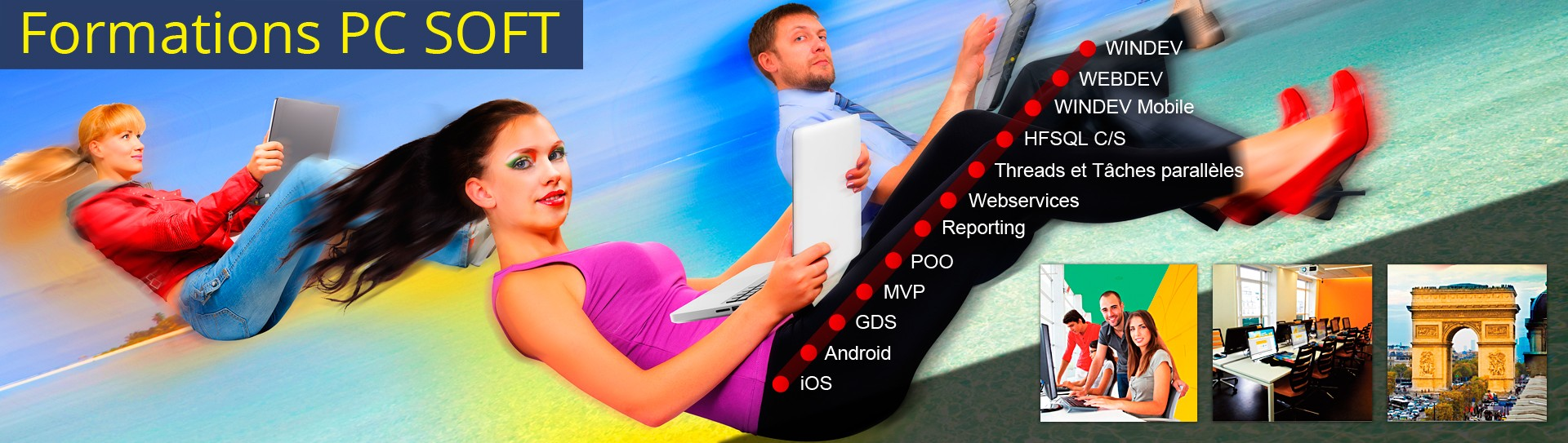 Pré-requis (à qui s'adresse cette formation ?)Cette formation pour développeurs est destinée aux utilisateurs ayant déjà développé des applications avec les AGLde PC SOFT ou ayant préalablement suivi les formations "Fondamentaux" de WINDEV ou WEBDEV.ObjectifsVous apprendrez à :- Installer la base HFSQL Client/Serveur- Manipuler le centre de contrôle HFSQL- Migrer une base HFSQL Classic et les projets associés- Gérer et administrer les bases- Gérer et administrer les droits d'accès des utilisateurs- etc.Moyens pédagogiques, techniques et d'encadrementPour chaque stagiaire, il est mis à disposition :- Un support de cours papier- Un bloc note- Un styloLe formateur qui assure la formation est un salarié PC SOFT expérimenté.Moyens de suivi de l'exécution de la formationUne attestation de fin de formation est remise à chaque stagiaire.Programme (détails de cette formation)1. Présentation de HFSQL Client/Serveur- Les caractéristiques et pré-requis d'installation- Les avantages du Client/Serveur2. Installation et configuration- Les principes d'installation- La création des bases de données- La configuration du réseau (ouverture des ports)- La mise à jour- Gérer HFSQL dans le cloud- Mise en place du RGPD3. Migration d'un existant HFSQL Classic- L'importation des fichiers HFSQL Classic- L'adaptation de l'analyse- L'adaptation des projets- La création et la gestion des connexions4. La programmation- La gestion des utilisateurs- La gestion des droits- La copie des fichiers simples et multi-sociétés- Optimisation : divisez vos temps d’exécution par 4 (nouveau)- Les transactions- Les procédures et requêtes stockées- La création d'une procédure stockée- Le déploiement d'une procédure stockée- L'exécution des procédures stockées- Les requêtes stockées- Les paramètres persistants- Les triggers- Les vues SQL (nouveau)- Les vues matérialisées (nouveau)- Transformez votre Centre de Contrôle HFSQL en outil de requêtage “user-friendly” (nouveau)- La réplication universelle- La réplication de serveur HFSQL C/S7. Les tâches planifiées et les sauvegardes- La création et configuration des tâches d'administration- La gestion des sauvegardes de bases de données8. Le déploiement d'une application sur base HFSQL Client/Serveur- La génération de l'installation et ses spécificitésConditions générales : Durée :                3 jours